King Street Primary & Pre - SchoolHigh Grange Road SpennymoorCounty DurhamDL16 6RA                                                                                                                                         Telephone: (01388) 8160781 Email: kingstreet@durhamlearning.net         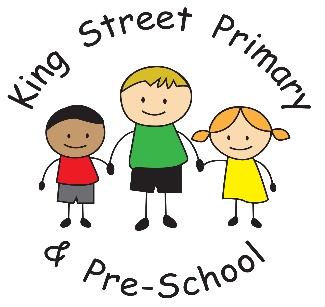 9th October 2020Dear Parents/CarersIt has been another busy week in school and it is lovely to see and hear the children learning as they were before. They are really enjoying being back and it is great to have the school full of the sound of children again.HeadliceThe only downside to many children being together once again is headlice! We already have an outbreak of headlice and this has the potential to spread across a class and because of sibling links it can spread between classes. Please do continue to check your child’s hair regularly and if you do notice any lice or eggs, treatment can easily be purchased from the chemist.NHS appBy now, many of you may have downloaded the NHS app but we would just like to make you aware of a fault that may occur with it. We have been advised that on some devices there is an error which is causing some families to get a notification that they have been close to a positive case but then the notification instantly disappears and it cannot be retrieved. We are led to believe that these notifications are not accurate. If you have been in contact with a positive case the notification would remain on your device for you to re-access. We do not have any further information on the fault or when it will be fixed but it appears to affect both android and apple phones. Flu immunisationsIf you have completed the NHS consent for a flu immunisation for your child they will receive their nasal spray on Friday 16th October. We have nurses arriving on site and will work with children in the Hub building. If you have completed the consent form, you do not need to do anything further. Staff in school will work alongside the nurses to ensure your child receives the immunisation. Individual photographs – school photographerWe have our school photographer, Phototronics, in school on Tuesday 20th October. Due to current restrictions they will be working from the Hub building and staff will take children over to the building for their photograph. This year, we will only be able to take individual photographs as we cannot mix bubbles of children, therefore there will be no sibling photographs. Whilst I understand this will be disappointing to families, we cannot risk mixing children from different bubbles. If you have already consented to you child having their photos taken as part of the school curriculum, you do not need to complete a further consent. Where we do not have this consent, the school office will already have been in touch. Please ensure you respond to this if you wish to have your child’s photo taken. We will not be taking photos without a consent in place. HarvestThis is the time of year that we would normally be attending church to celebrate Harvest. Due to current restrictions this is not possible so we thought we would bring it to the comfort of your home. In their classes, children will still do their usual harvest reading, which we will film and put onto our website. This will take a short time to put together but will inform you of when it becomes available. We appreciate it may not be the same as watching your child in person but we hope it goes some way towards adding some normality to the school year. We would also ask for donations of tinned and cupboard items. This time, more than ever, families are struggling and we want to help in any way we can. We will collect the donations in each class (in designated collection boxes) and allow them to stand for 48 hours before they are collected and taken to the food bank. Please ensure that any items you send can be wiped over. All donations must be received by Friday 16th October to allow us time for them to be ‘sanitised’ before collection.  HalloweenPlease do not forgot that on our final day of term (23rd October) we are allowing children to come into school dressed in Halloween costume. We will have a fun-filled themed day to end the first half of the Autumn term. If you would like your child to have a Halloween themed meal, you must complete the online form that was sent out this week. You only have a few days left to complete this. We already have a huge number of requests and the kitchen team have some lovely ideas planned. Home learning tabletsI had hoped to contact those families who had requested the loan of a school tablet for home learning but our school ICT technician has been absent so we have not been able to get them all up and running. We do have a technician in school with us today and hopefully they will be ready to send home next week so I will be in touch with families to explain the loan system. As always, if you have any concerns or queries please do not hesitate to contact us. Our email is kingstreet@durhamlearning.net or teachers can be contacted directly through your child’s Eschool account. Yours sincerely J BromleyHeadteacher